Program Modification Form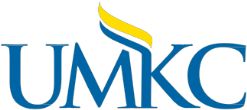 Submit form (undergraduate) electronically to Amy Watson (watsonar@umkc.edu). Submit form (graduate & professional) electronically to Nancy Hoover (hoovern@umkc.edu). MODIFICATION TYPE MODIFICATION TYPE MODIFICATION TYPE MODIFICATION TYPE MODIFICATION TYPE MODIFICATION TYPE MODIFICATION TYPE MODIFICATION TYPE MODIFICATION TYPE Inactivate Existing Program (UM System Approval Required)Inactivate Existing Program (UM System Approval Required)Inactivate Existing Program (UM System Approval Required)Inactivate Existing Program (UM System Approval Required)Inactivate Existing Program (UM System Approval Required)Inactivate Existing Program (UM System Approval Required)Inactivate Existing Program (UM System Approval Required)Inactivate Existing Program (UM System Approval Required)Delete Existing Program (UM System & CBHE Approval Required)Delete Existing Program (UM System & CBHE Approval Required)Delete Existing Program (UM System & CBHE Approval Required)Delete Existing Program (UM System & CBHE Approval Required)Delete Existing Program (UM System & CBHE Approval Required)Delete Existing Program (UM System & CBHE Approval Required)Delete Existing Program (UM System & CBHE Approval Required)Delete Existing Program (UM System & CBHE Approval Required)Reactivate Existing Program (UM System Approval Required)Reactivate Existing Program (UM System Approval Required)Reactivate Existing Program (UM System Approval Required)Reactivate Existing Program (UM System Approval Required)Reactivate Existing Program (UM System Approval Required)Reactivate Existing Program (UM System Approval Required)Reactivate Existing Program (UM System Approval Required)Reactivate Existing Program (UM System Approval Required)Modify Existing Program Requirements Modify Existing Program Requirements Modify Existing Program Requirements Modify Existing Program Requirements Modify Existing Program Requirements Modify Existing Program Requirements Modify Existing Program Requirements Modify Existing Program Requirements ACADEMIC UNITACADEMIC UNITACADEMIC UNITACADEMIC UNITDEPARTMENT NAMEDEPARTMENT NAMEDEPARTMENT NAMEDEPARTMENT NAMEDEPARTMENT NAMETITLE OF PROGRAMTITLE OF PROGRAMTITLE OF PROGRAMTITLE OF PROGRAMDEGREE (S) AND OPTIONSDEGREE (S) AND OPTIONSDEGREE (S) AND OPTIONSDEGREE (S) AND OPTIONSDEGREE (S) AND OPTIONSCIP CODECIP CODECIP CODECIP CODEEFFECTIVE CATALOG CYCLEEFFECTIVE CATALOG CYCLEEFFECTIVE CATALOG CYCLEEFFECTIVE CATALOG CYCLEEFFECTIVE CATALOG CYCLEPURPOSE/RATIONALEPURPOSE/RATIONALEPURPOSE/RATIONALEPURPOSE/RATIONALEPURPOSE/RATIONALEPURPOSE/RATIONALEPURPOSE/RATIONALEPURPOSE/RATIONALEPURPOSE/RATIONALEPROGRAM REQUIREMENTS (If modifying program requirements, list before and after)PROGRAM REQUIREMENTS (If modifying program requirements, list before and after)PROGRAM REQUIREMENTS (If modifying program requirements, list before and after)PROGRAM REQUIREMENTS (If modifying program requirements, list before and after)PROGRAM REQUIREMENTS (If modifying program requirements, list before and after)PROGRAM REQUIREMENTS (If modifying program requirements, list before and after)PROGRAM REQUIREMENTS (If modifying program requirements, list before and after)PROGRAM REQUIREMENTS (If modifying program requirements, list before and after)PROGRAM REQUIREMENTS (If modifying program requirements, list before and after)COMPLETED BYCOMPLETED BYCOMPLETED BYCOMPLETED BYCOMPLETED BYCOMPLETED BYCOMPLETED BYCOMPLETED BYCOMPLETED BYContact Name:Contact Name:Title:Email Address:Email Address:Phone:APPROVALSAPPROVALSAPPROVALSAPPROVALSAPPROVALSAPPROVALSAPPROVALSAPPROVALSAPPROVALSDepartment/Program Chair/Director:Department/Program Chair/Director:Department/Program Chair/Director:Type name here and sign aboveType name here and sign aboveType name here and sign aboveType name here and sign aboveDateAcademic Unit Curriculum Committee Chair:Academic Unit Curriculum Committee Chair:Academic Unit Curriculum Committee Chair:Type name here and sign aboveType name here and sign aboveType name here and sign aboveType name here and sign aboveDateAcademic Unit Dean:Academic Unit Dean:Academic Unit Dean:Type name here and sign aboveType name here and sign aboveType name here and sign aboveType name here and sign aboveDateUndergraduate Curriculum Committee Chair:(Undergraduate Programs Only)Undergraduate Curriculum Committee Chair:(Undergraduate Programs Only)Undergraduate Curriculum Committee Chair:(Undergraduate Programs Only)Type name here and sign aboveType name here and sign aboveType name here and sign aboveType name here and sign aboveDateGraduate Council:(Graduate & Professional Programs Only)Graduate Council:(Graduate & Professional Programs Only)Graduate Council:(Graduate & Professional Programs Only)Type name here and sign aboveType name here and sign aboveType name here and sign aboveType name here and sign aboveDateAcademic Affairs/Deputy Provost:Academic Affairs/Deputy Provost:Academic Affairs/Deputy Provost:Cynthia L. PembertonCynthia L. PembertonCynthia L. PembertonCynthia L. PembertonDateTransmitted to Registrar’s Office:Transmitted to Registrar’s Office:Transmitted to Registrar’s Office:Date